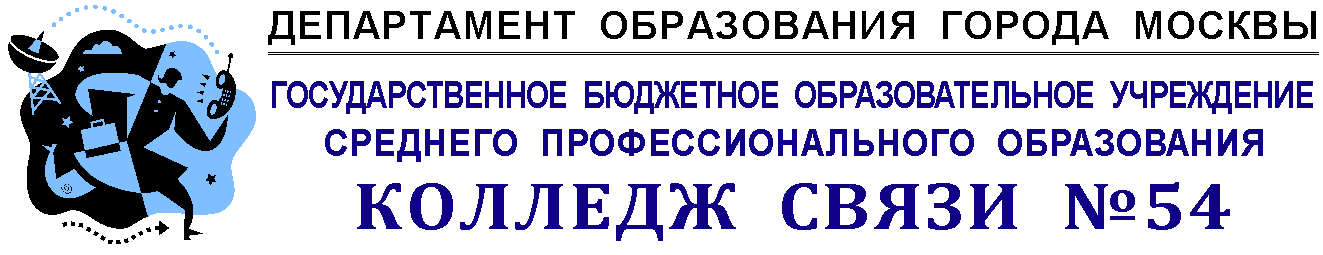 МАТЕРИАЛЫ ДЛЯ ПРОВЕДЕНИЯ ПРОМЕЖУТОЧНОЙ АТТЕСТАЦИИпо дисциплине ОДБ 03. Иностранный язык в форме зачета за 2 семестр 2013-2014 учебного года Профессии 270843.04  Электромонтажник электрических сетей и электрооборудования230103.03  Наладчик компьютерных сетей190631.01 АвтомеханикСоставитель: преподаватель иностранного языка	__________ /Заколодкина И.В./ 

 2014
Пояснительная записка	Промежуточная аттестация в группах первого курса по профессиям НПО, проводится в соответствии с учебным планом  в форме зачета.	Цель проведения зачета – контроль и оценка уровня усвоения знаний обучающимися по дисциплине иностранный язык по темам рабочей программы за второй семестр 1 курса. 	При формировании заданий учитывались психологические особенности данной возрастной группы обучающихся. Это нашло отражение в выборе текстов, форме заданий, видах работы. Задания дают возможность включать иноязычную речевую деятельность и в другие виды деятельности, свойственные обучающимся  этой возрастной группы, интегрировать знания из разных предметных областей и формировать метапредметные учебные умения и навыки.   Задания включает в себя  следующие виды:Тематические монологи по предложенным темам;Теоретические вопросы по грамматическим темам;Практические задания на темы: the present continuous tense, the present perfect tense, the present perfect - continuous tense. Время проведения зачета - 90 минут.	Задания формируются в билеты по три задания в каждом.Критерии оценкиОценка "5" ставится при выполнении следующих требований:Первое задание: тема рассказывается на английском языке, в монологе;при устном ответе, не допускается чтение текста  со своих записей;текст должен содержать  не менее 10 предложений;употребляется активная лексика по предложенной теме;предложения выстроены логично  без грамматических и лексических ошибок;не допускаются фонетические ошибки;Второе задание: тема рассказывается на русском языке, примеры приводятся на английском языке;при устном ответе, обучающийся не допускает чтение текста со своих записей.Третье задание: задание выполняется в письменной форме; три предложения построены без ошибок; читают и переводят на русский язык без стилистических ошибок.Оценка "4" ставится при выполнении следующих требований:Обучающийся обязательно выполняет первое задание; на выбор предоставляется или второе или третье задание. Первое задание: тема рассказывается на английском языке, в монологе;при устном ответе, не допускается чтение текста  со своих записей; текст должен содержать  не менее 7 предложений;употребляется активная лексика по предложенной теме;предложения выстроены логично;допускаются 1-2 грамматических, лексических, фонетических ошибки;Второе задание: тема рассказывается на русском языке, примеры приводятся на английском языке;при устном ответе, обучающийся не докупает чтение текста со своих записей.Третье задание: задание выполняется в письменной форме; три предложения построены без ошибок; читают и переводят на русский язык без стилистических ошибок.Оценка "3" ставится при выполнении следующих требований:Обучающийся обязательно выполняет одно задание из трех предложенных.Первое задание: тема рассказывается на английском языке, в монологе;при устном ответе, допускается частичное чтение текста со своих записей;текст должен содержать не менее 5 предложений;употребляется активная лексика по предложенной теме;предложения выстроены логично;допускаются 3-4 грамматических, лексических, фонетических ошибки;Второе задание: тема рассказывается на русском языке, примеры приводятся на английском языке; тема раскрывается не полностью; примеры не приводятся.при устном ответе, допускается частичное чтение текста со своих записей;Третье задание: задание выполняется в письменной форме; три предложения построены с одной-двумя ошибками; читают и переводят на русский язык с одной-двумя стилистическими ошибками.Оценка "2" ставится при выполнении следующих требований:Обучающийся не выполняет ни одно из трех заданий согласно требованиям оценки "3"Инструктаж для обучающихся при подготовке к зачету:1. Задания выполняются в любой последовательности;2. Задания № 1 и №2 не переписываются;3. В третьем задании предложения переписываются с правильными ответами.4. Писать ответы на третье задание следует четко и разборчиво, чтобы исключить неправильное толкование.Перечень вопросов для проведения промежуточной аттестации по дисциплине ОДБ.03 Иностранный язык  в форме зачета Тематические монологи по предложенным темам:My day offMy working dayMy homeTravellingТеоретические вопросы по грамматическим темам:The Present continuous tenseThe Present perfect tensePresent perfect - continuous tenseПеречень практических заданий:Open the brackets and build the sentence.Our neighbours (to wash) their car now. She just (not to talk) about it. …you (to live) next door to Alison for five years?..Tom (to jump) at this moment? We … (not to do) our homework yet. Marie to go out with Steve for a year, and they are planning to get married. …you (to swim) now? I ..(not eat) my ice cream. I …(to live) in Moscow for ten years. Nancy (to paint) her kitchen now. …you just (to do) it?  In my eyes you can see all the love that I (to feel) for all these years.I (to read) a book now. He (not to see) me yet. …you (to wait) for this holiday for so long?Tom (not to drink) a tea now. They ..just (to give) you a good advice. How long …you (to live) in this city?…they (to listen) to the radio at this moment? …you (to read) any stories by Jack London? He…(to go) in for basketball for twenty years.She ..(to write) a letter now. Marry ..(not to see) this film yet. I ..(not to fish) for ten years. He..(not to watch) a TV-set at this moment. I …already (to plant) carrots and tomatoes. How long…you..(to study) English?..he (to travel) around the world now? They..(not to answer) a question yet. …you (to wait) for me for a long time?Приложение Тематические монологи по предложенным темамMy day off1)I usually go to college five days a week. 2) My days off are Saturday and Sunday. 3) On these days I usually get up at 10 or 11 a.m., wash my face/have a shower, have breakfast with my family. 4) Then I rest for a while, watch TV-set, read a book or just listen to the radio/music. 5) When the weather is fine, my friends and I go to a cinema or circus or park or museum or café or sports club or swimming pool. 6) On weekdays on Sundays we usually invite our close friends and relatives for supper. 7)  On weekdays I usually go to bed at 11 p.m. or 1 a.m.My working day1) On week days I usually get up at…a.m. 2) I make my bed, wash my face, put my clothes on and have breakfast. 3) Then I go to college by (bus/the metro/car/taxi/ trolleybus/ bicycle/motorcycle). 4) I come to my college at 8/8.30  a.m. 5) I have classes till …p.m. 6) Then I come home, have dinner/have a rest/watch TV-set/play computer games/read a book/go shopping/clean my flat-house/walk around with my friends. 7) At …p.m. I have supper with my family. 8) I usually go to bed at…p.m.My home1) I live in a flat/house with my family mother, father, sister, brother, grandmother, grandfather, uncle, aunt, cousin. 2) Our flat/house is new/old and large/small. 3) Our flat is on the… floor. 4) Our flat/house has all modern conveniences – central heating, gas, electricity, cold and hot water, a lift. 5) There are… rooms, bathroom, kitchen, and hall in our flat/house. 6) I want to describe my room. 7) There are three beds, a wardrobe, three desks, three chairs, carpets, a bookcase for books. 8) I like our flat/house very much.Travelling1) Today people travel every day on business or for pleasure. 2) They can travel by air, by rail, by sea or by road. 3) Travelling by air is the fastest and the most convenient way of travelling but it is expensive. 4) Travelling by train is slower than by plain, but you can see much more interesting places of the country. 5) Travelling by sea is very popular and romantic way of travelling. 6) I like to travel by (car), because I can stop wherever I like and I need not to carry heavy suitcases. 7) (Last summer/in 2013) I went to (Greece). 8) (In Greece) I had a rest, swam, became brown, walked around (with my friends), went to clubs, saw the sights. 9) This summer I will go to (the UK). 10) I will see the sights, visit my friends, walk around and have a rest.СОГЛАСОВАНОПредседатель ПЦК гуманитарных  дисциплин__________ /В.В.Шахматова/Протокол _____ от__________2014 УТВЕРЖДАЮЗам.директора по УР_____________/М.И.Вдовина/«___»_____________2014г.